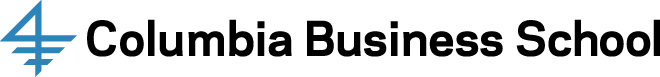 Curriculum and Instruction Committee Terms and HistoryChairJonah Rockoff (2019-Present)Wei Jiang (2016-2019)Mark Broadie (2013-2016)Accounting DivisionJonathan Glover (2018-Present)Stephen Penman (2015-2018)Trevor Harris (2013-2015)Nahum Melumad (2008-2013)Decision, Risk, and OperationsMarc Broadie (2019 - present)Linda Green (2011-2019)Marc Broadie (2008-2011)Economics Wouter Dessein (2021-Present)Ann Bartel (2013-2020)Nachum Sicherman (2008-2013)Finance Lawrence Glosten (2018-Present)Neng Wang (2017-2018)Lawrence Glosten (2013-2017)Charles Calomiris (2011-2013)Laurie Hodrick (2008-2011)Management Dan Wang (2020-Present)Katherine Phillips (2018-2020)Ray Horton (2013-2018)Kathryn Harrigan (2012-2013)Eric Abrahamson (2008-2012)MarketingKinshuk Jerath (2021-Present)Miklos Sarvary (2020)Kinshuk Jerath (2019)Kamel Jedidi (Spring 2015 while Michel Pham on sabbatical)Michel Pham (2013-2019)Donald Lehman (2008-2013)